Муниципальное автономное дошкольное образовательное учреждение детский сад № 3 «Тополёк Туринского городского округаКонструкт интегрированной непосредственно-образовательной деятельности  по социально-коммуникативному  развитию во 2 младшей группе«НЕОБЫКНОВЕННОЕ ПУТЕШЕСТВИЕ ПО     РОДНОМУ ГОРОДУ»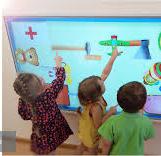                                                                    Разработала: Матакова Ирина Ивановна                                                                   воспитатель  1 квалификационной категории 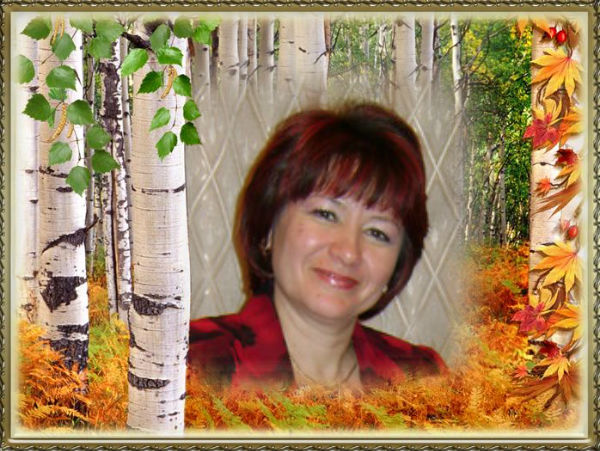 г. Туринск  .Методическая карта проектирования НОД с использованием ИКТ.Планируемый результат:Организационная структура занятияКатегория участников Дети 3-4 лет  Тема «Необыкновенное путешествие по родному городу» Длительность 10-15 мин. Тип Игровое, интегрированное ЦельСовершенствовать навык работы с интерактивной доской.Задачи Активизация словаря: • Закрепить в речи  детей обобщающие понятия: фрукты, овощи, одежда, инструменты, игрушки, посуда.Закреплять  правильное произношение звуков Ч, Ш, С, ЧК, Д.Образовательная Закрепить  название овощей, фруктов. Закреплять знание цветов.Тренировать умение классифицировать предметы.Продолжать совершенствовать навык детей ходить друг за другом.Развивающая Развивать речь, внимание, мыслительные операции.Развивать интерес к работе с ИКТ.Развивать моторику, координацию движений.ВоспитательнаяВоспитывать отзывчивость, желание помочь.Формировать радостное настроение.Предварительная работа Беседа, отгадывание загадок, Д.и «Овощи, фрукты», Д.и «Разложи предметы» (классификация предметов) ,заучивание и пение песни «Машина», рассматривание фото города Туринска, просмотр презентации о ТуринскеОборудование  Интерактивная доскаЛюбознательный, активныйактивность в продуктивной деятельности, в разговоре.Эмоционально - отзывчивыйпроявление эмоционального отношения к музыкальным произведениям, играм;Овладевший средствами общения и способами взаимодействия со взрослыми и сверстникамиумение взаимодействовать со сверстниками в процессе  игры;умение внимательно слушать и активно обсуждать, задавать вопросы и отвечать на них в пределах своей осведомленности и опыта;умение делиться с педагогом и детьми своими впечатлениями.Способный решать интеллектуальные и личностные задачиприменять усвоенные знания в игре;умение самостоятельно делать выводы;Овладевший универсальными предпосылками учебной деятельностиумение сосредоточенно действовать в течение  15 мин.Этап занятия Деятельность Деятельность Этап занятия Педагога  Детей  Организационный момент                          Ситуативный разговор                                    Игровая ситуация                Артикуляционная гимнастикаИгровая ситуация (с пением песни)Актуализация знанийИнтерактивная играИгровая ситуация (с пением песни)Актуализация знанийИнтерактивная игра                                    Игровая ситуация (с пением песни)Интерактивная игра  Игровая ситуация  (с пением песни)Интерактивная игра   Итог игровой деятеятельности                 Воспитатель: Дети, сегодня мы будем путешествовать   по нашему городу                                                   - А вы знаете как называется наш город?                  - На чём можно путешествовать?Воспитатель: Послушайте загадку:                                                                                                                          «Не летит, не жужжит,                                                                                                                                       Жук по улице бежит.                                                                                                                                             Носит обувь из резины,                                                                                                                               И питается бензином» Воспитатель: Да вы угадали, мы поедем на машине! Но вначале давайте проверим исправна ли наша машина?Упражнение «Проверим машину»                                                                                                                         «Накачаем колёса» -  произносим «шик-шик-шик»                                                                                                            « Открываем бак» – «чик-чик»                                                                                                                                   «Заливаем бензин» - «с-с-с-с…»                                                                                                               «Закрываем бак»» – «чик-чик»                                                                                                                            «Вставляем ключ» - «чик»                                                                                                                                 «Заводим мотор»- «д-д-д-д-д..»                                                                                                                          «Пристегнули ремень безопасности» - «чик»                                                                                                  « Поехали!»                                                                                                                                                                                                                                                            «Машина, машина                                                                                                                                                    Идёт гудит                                                                                                                                                                      В машине, в машине                                                                                                                                                   Шофёр сидит                                                                                                                                                           «Би-би-би, би-би-би!»Мы овощи, фрукты                                                                                                                                                        Все соберём                                                                                                                                                             Погрузим в машину                                                                                                                                                                          В детсад увезём                                                                                                                                                     «Би-би-би, би-би-би!» Приехали!»Воспитатель: А приехали мы с вами  в сад,  огород. В огороде поспело много овощей.                                - Назовите овощи, которые мы с вами будем грузить в машину.Молодцы!                                                                                                                                                                               - В саду на деревьях поспели фрукты, назовите их . -Полную машину мы с вами загрузили, дети, посмотрите на экран к нам за помощью  спешит семья ежат.Интерактивная игра «Осень»Воспитатель: А сейчас отправляется в магазин, пристёгиваем ремни безопасности. В путь!«Машина,  машина                                                                                                                                                  Везёт в магазин                                                                                                                                                                       Покупок здесь много                                                                                                                                          Мы совершим!                                                                                                                                                  «Би-би-би, би-би-би!» Приехали!Воспитатель: Вот мы и в магазине. Дети, давайте мы наши покупки разложим по своим корзинам (игрушки, инструменты, посуда, одежда). Посмотрите внимательно и определите в какие карзины мы будем складывать наши покупки.Интерактивная игра  «Разложи покупки правильно»Воспитатель: Продолжаем  путешествие по городу Туринску, мы едем в больницу«Мы едем в больницу                                                                                                                                                   Вот поворот                                                                                                                                                                  Все будем здоровы                                                                                                                                                              Вот так вот!                                                                                                                                                                 «Би-би-би, би-би-би!» Приехали!»Интерактивная игра «Микробики»Воспитатель: Дети, нам пока возвращаться в детский сад.                                                                                                                                    «Машина. машина                                                                                                                                                    Везёт в детский сад                                                                                                                                                Ах, как мы скучали                                                                                                                                                 И он нам рад!                                                                                                                                                             «Би-би-би, би-би-би!» Приехали!»Интерактивная игра «Обжорки»Воспитатель: Вот и закончилось наше путешествие по родному городу. А где мы были? Вам понравилось?Воспитатель: Наши игрушки заждались нас, пойдёмте и расскажем им о нашем путешествии.Дети заходят в зал и  строятся полукругом, выполняют танцевальные движения.                                                                       Ответы детей. Ответ детей. Дети произносят звукиДети поют песню, идут по кругу, садятся на свои местаДети перечисляют овощиДети перечисляют фруктыДети играют на интерактивной доске                                                       Дети поют, двигаются по кругу, садятся на свои местаОтветы детей.Дети играют на интерактивной доскеДети поют песню, двигаются по кругу, садятся на свои места Дети играют на интерактивной доскеДети поют песню, двигаются по кругу, садятся на свои местаДети играют на интерактивной доскеДети делятся своими впечатлениямиПод музыкальное сопровождение дети возвращаются в группу